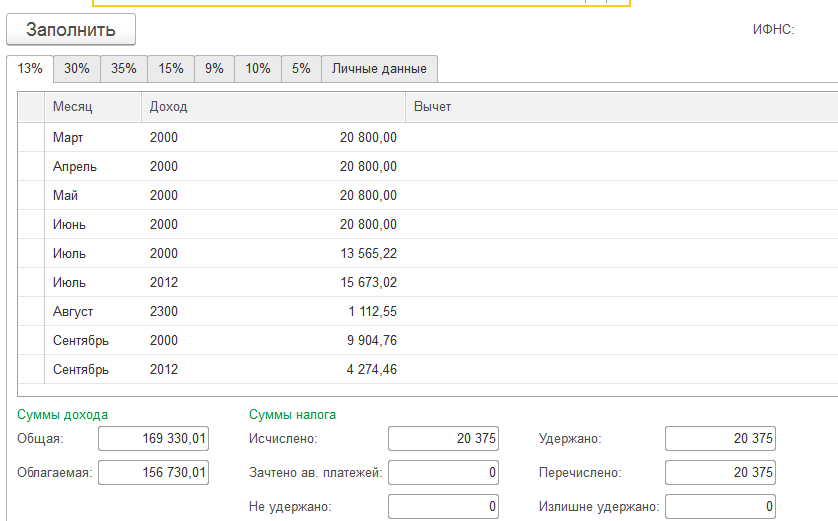 2-ндфл   с января по сентябрь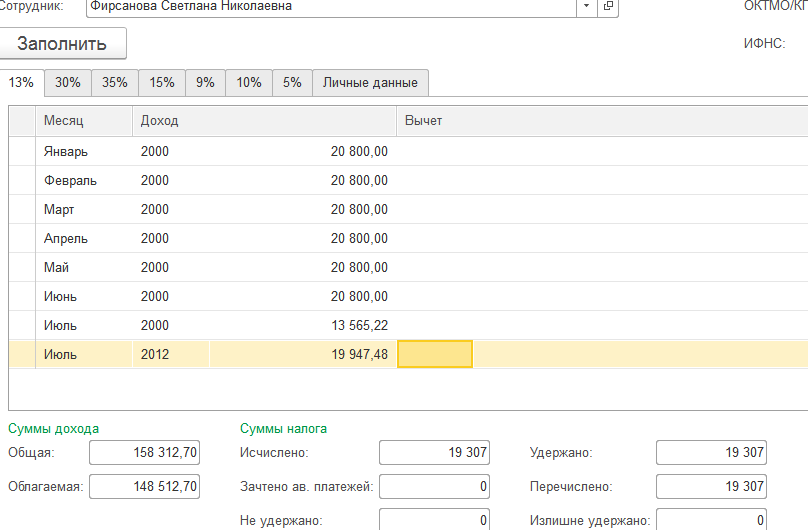 2- ндфл  с января по июль